Р Е Ш Е Н И Е«19» июля 2013 г.                                                                                № 105/1335г. ТулунО регистрации Бушмакина Андрея Александровичакандидатом в депутаты Думы Тулунского муниципального района по одномандатному избирательному округу № 10Проверив соответствие порядка выдвижения гражданина Российской Федерации  Бушмакина  Андрея Александровича в депутаты Думы   Тулунского муниципального района по одномандатному  избирательному округу № 10 требованиям Закона  Иркутской области «О муниципальных выборах в Иркутской области» (далее – Закон) и представленные для регистрации кандидата документы, в соответствии со статьей 33, частью 2 статьи 34, частью 1 статьи 62 указанного Закона Тулунская районная территориальная избирательная комиссияРЕШИЛА:1. Зарегистрировать  кандидатом в депутаты Думы Тулунского муниципального района по одномандатному избирательному округу № 10 Бушмакина Андрея Александровича 1964 года рождения, начальника пожарной части № 114 с. Икей Тулунского филиала областного государственного казенного учреждения «Противопожарная служба Иркутской области»,  проживающего в с. Икей Тулунского района Иркутской области,    выдвинутого избирательным объединением -  Тулунсое районное местное отделение Партии   «ЕДИНАЯ РОССИЯ» «12» июля 2013 года  в  09 часов 40 минут.2. Выдать  Бушмакину Андрею Александровичу  удостоверение установленного образца.3.Разместить настоящее решение на страничке Тулунской районной территориальной избирательной комиссии официального интернет- сайта администрации Тулунского муниципального района».Председатель комиссии		                                                      Л.В. Беляевская                    Секретарь комиссии	                                                                Т.А. Шагаева								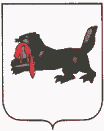 ИРКУТСКАЯ ОБЛАСТЬТУЛУНСКАЯ РАЙОННАЯТЕРРИТОРИАЛЬНАЯ ИЗБИРАТЕЛЬНАЯ КОМИССИЯ. Тулун, ул. Ленина, 75, тел./ факс 2-24-04